Example – checklist for partly completed PowerPoint slide setWhat I have to cover in my set of slides to demonstrate my skills in using MS PowerPoint features.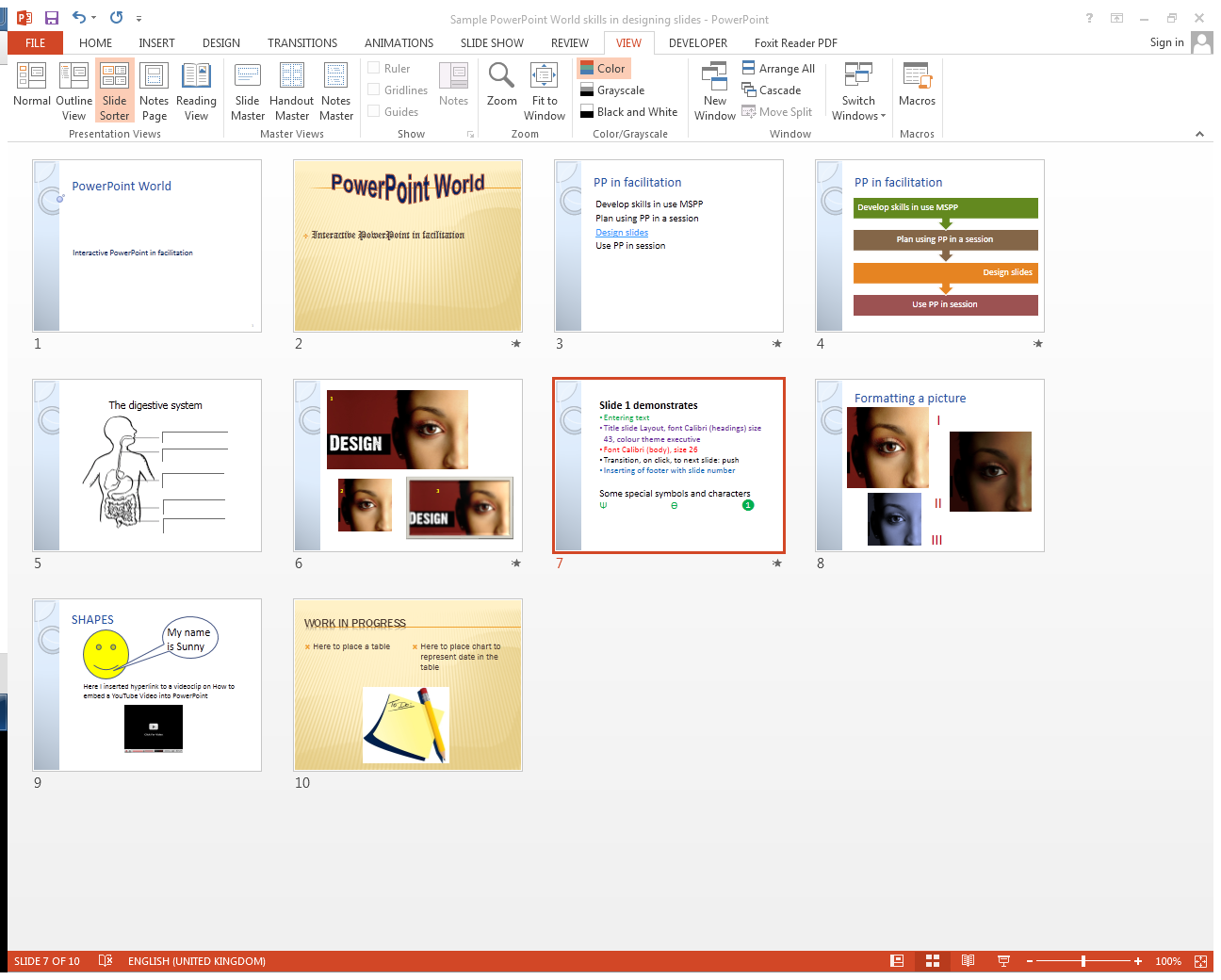 Creating slidesCreating slidesCreating slidesI can √EvidenceStart a new presentationChoose slide layoutsEnter textInsert new slidesDuplicate slidesInsert blank slideAdd presenter notesSave presentation as a .ppt / .pttx filePresent slides in a word documentFormatting slidesFormatting slidesFormatting slidesI can√EvidenceSelect a themeModify a themeChoose different slide layoutCreate bulleted or numbered listFormat text: size,font typecolour,alignment:Insert and format graphicsInsert and format graphicsInsert and format graphicsI can√EvidenceInsert a pictureMove a pictureAdjust colour, brightness and contrast to a pictureResize a pictureCrop a pictureInsert a shapeFormat shapesInsert a symbol, special characterInsert WordArtModify WordArt objectsInsert a SmartArtModify SmartArt (move, resize)Insert a chartModify a chart (move, resize, colour)Insert a text boxCreate a tableFormat tablesInsert slide number in footerAlign objectsInsert a video clipAnimationAnimationAnimationI can√EvidenceAdd slide transitionsApply animations to objectsCreate an interactive textboxAdd hyperlinks My set of PowerPoint slides presented as a word document as shown here below. 